Постановка на учёт для определения детей в образовательные учреждения, реализующие основную общеобразовательную программу дошкольного образования (детские сады), расположенные на территории города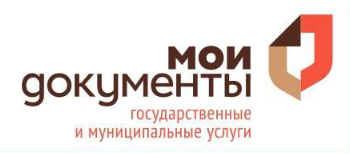 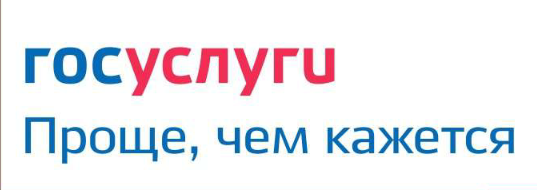 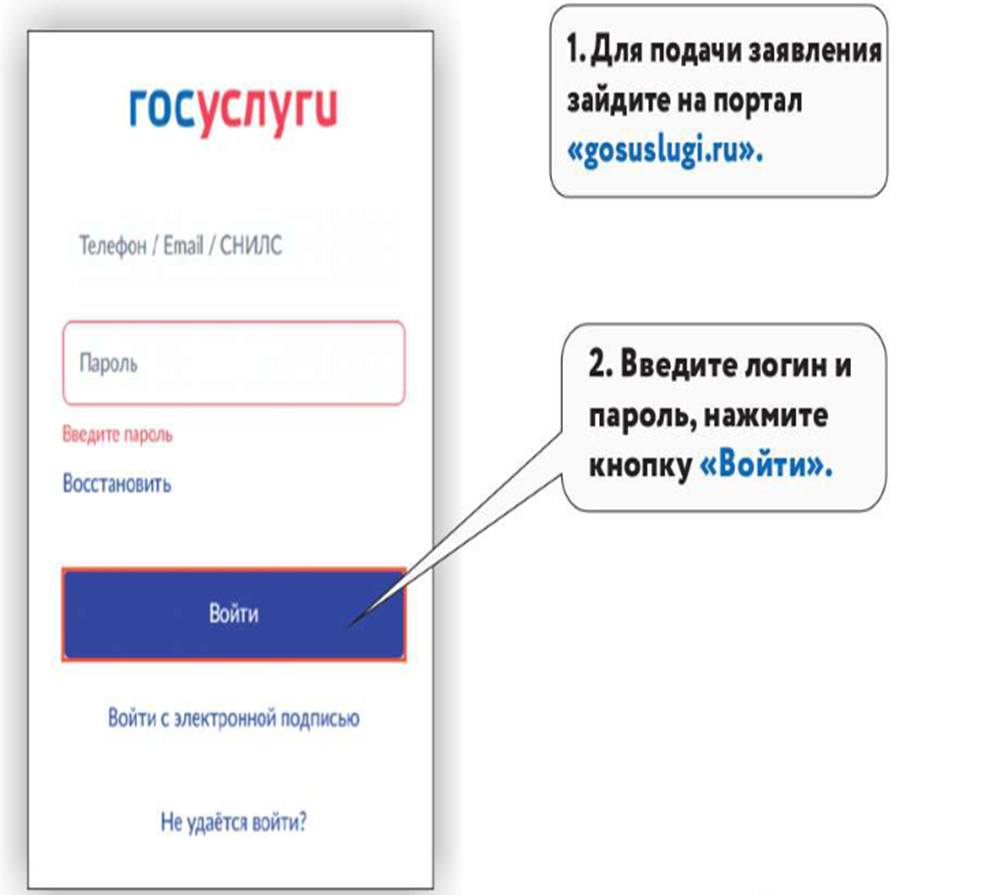 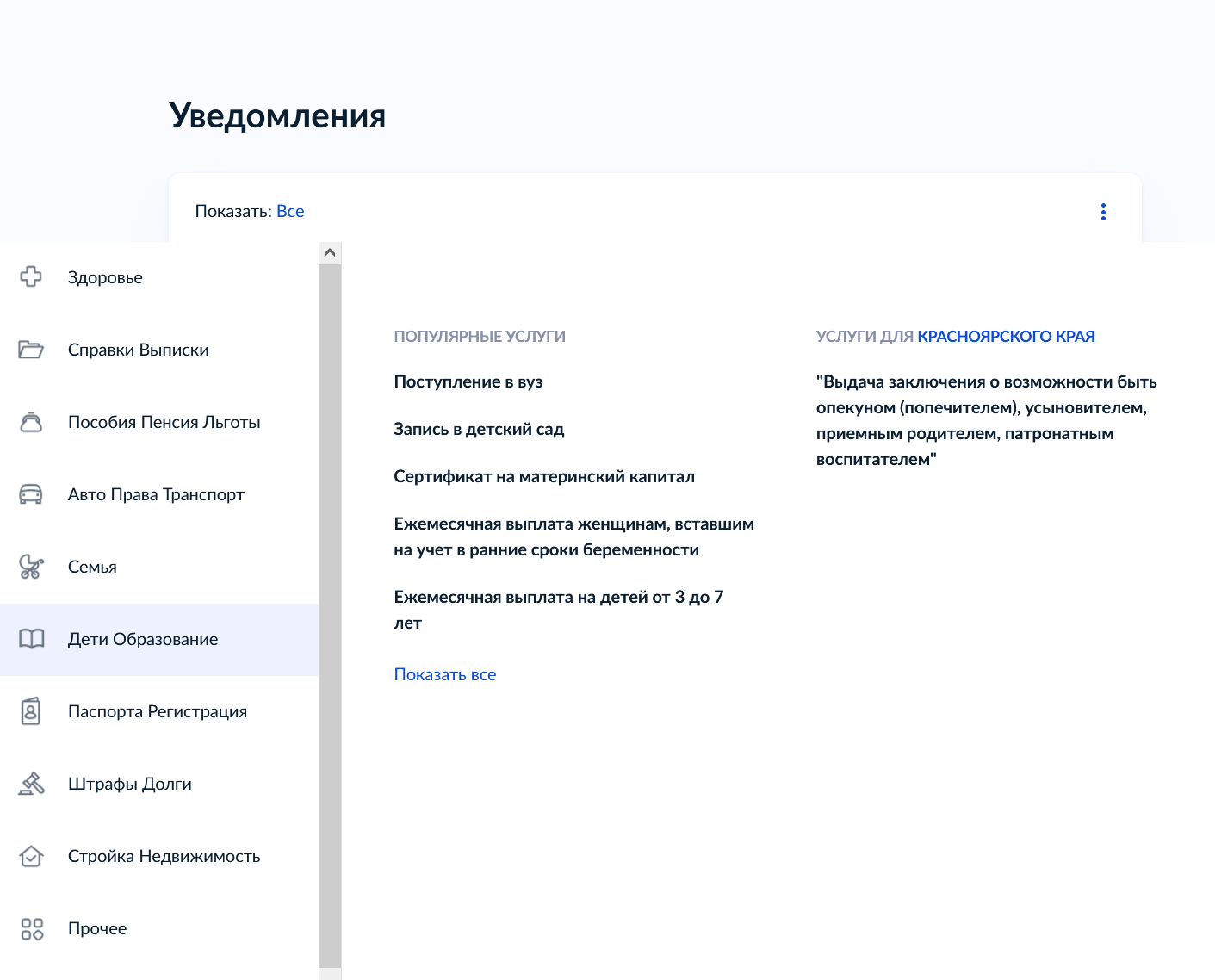 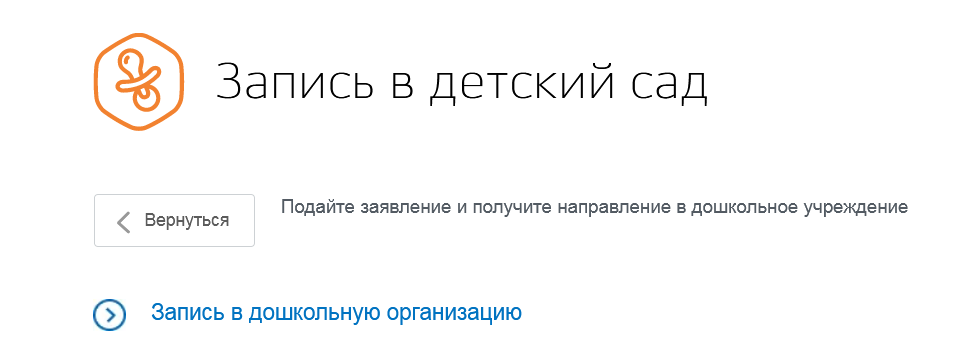 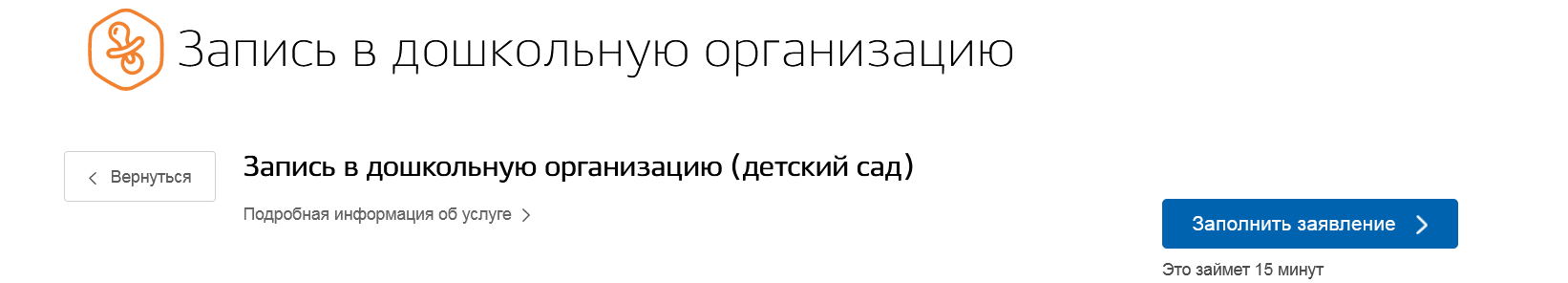 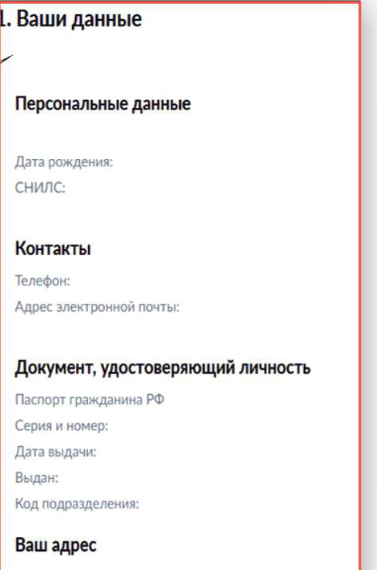 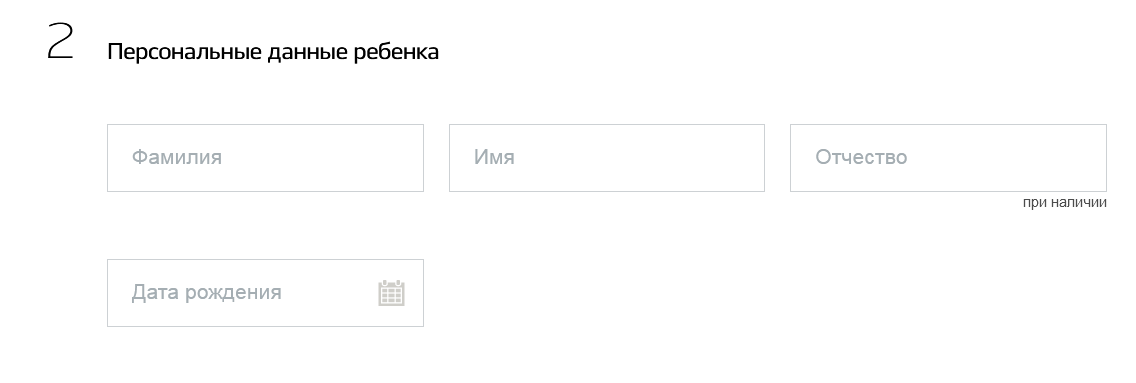 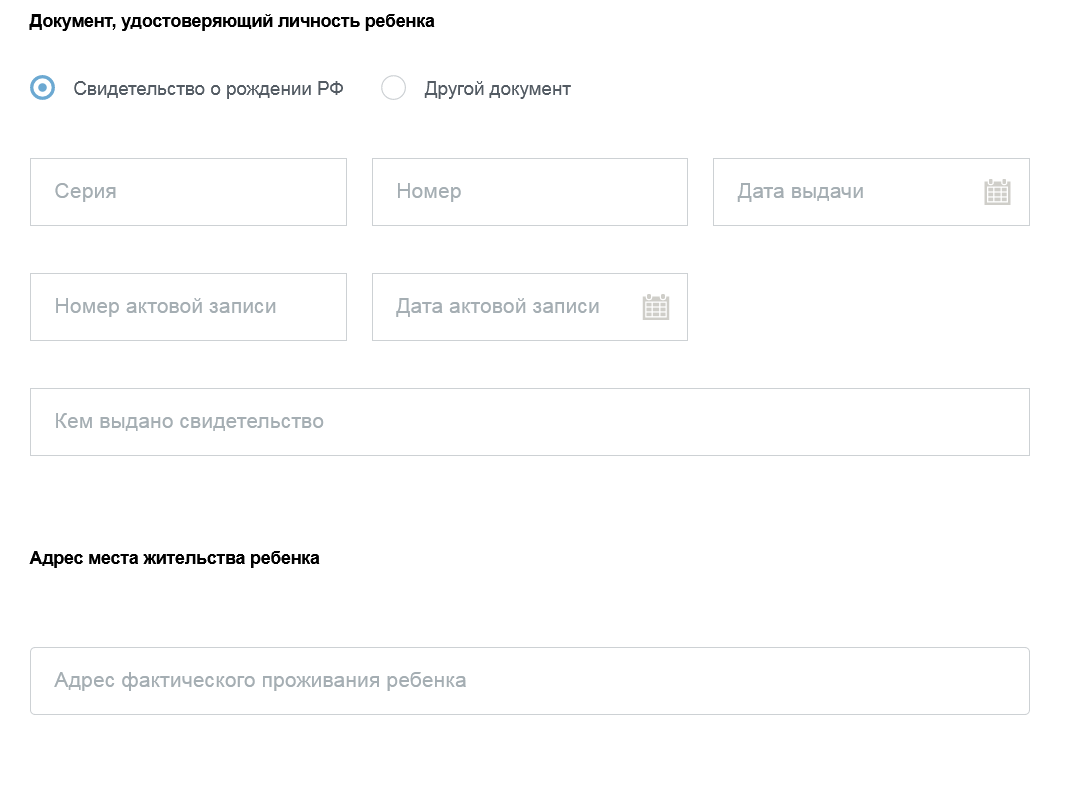 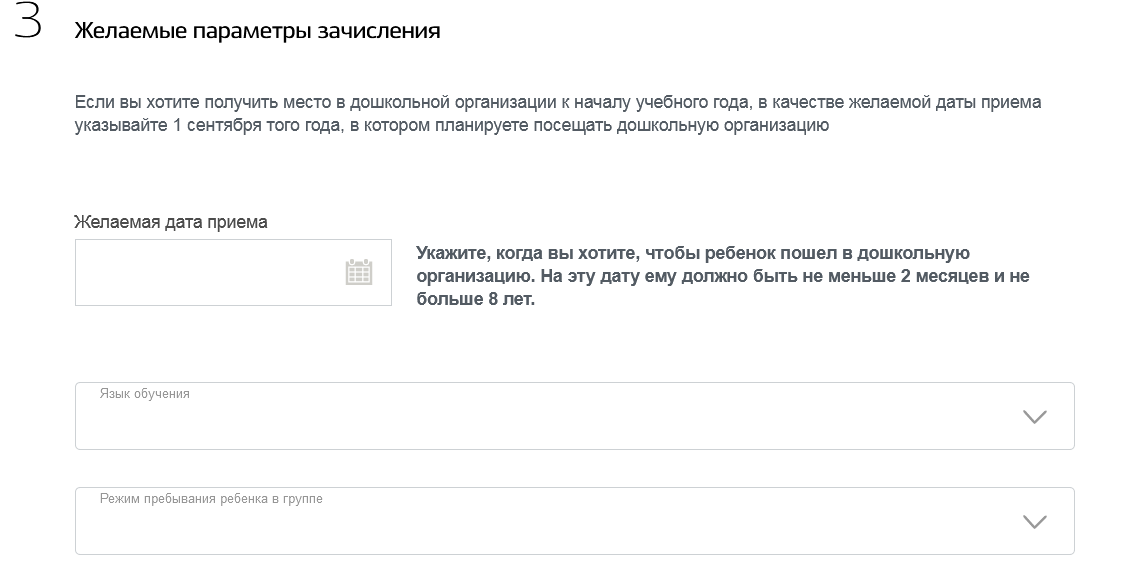 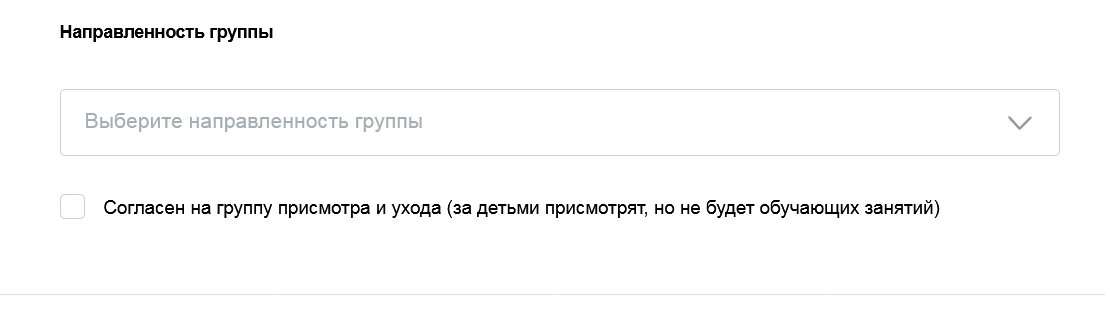 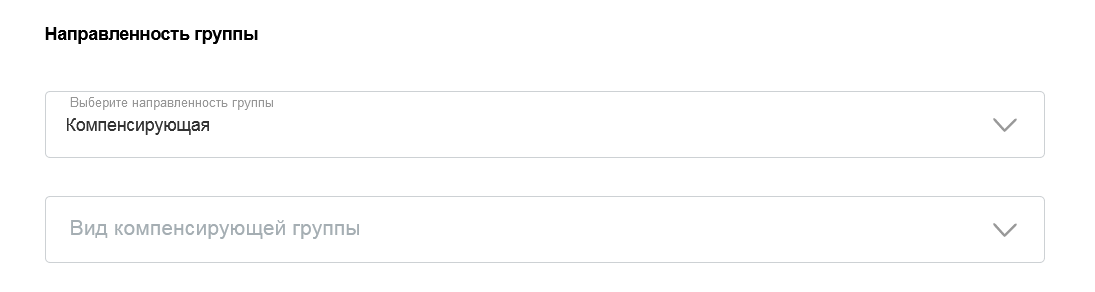 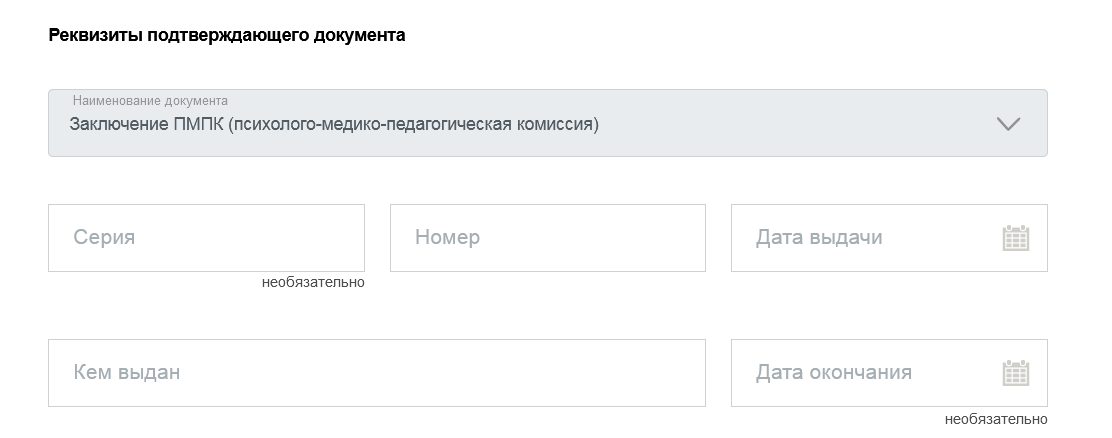 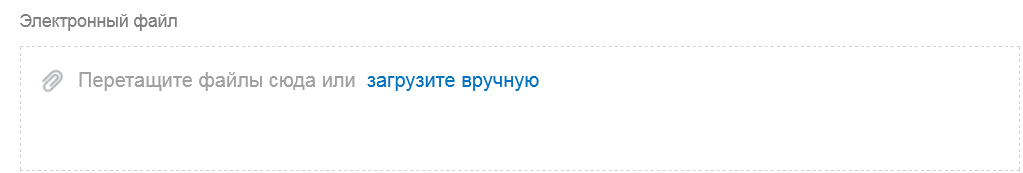 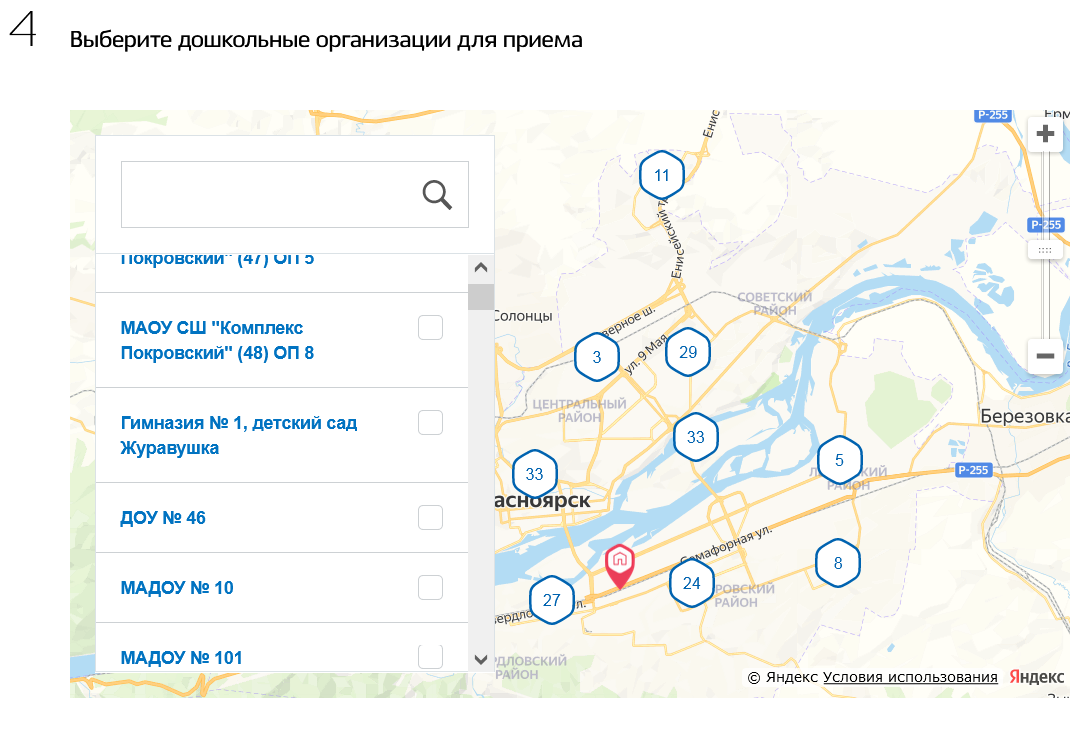 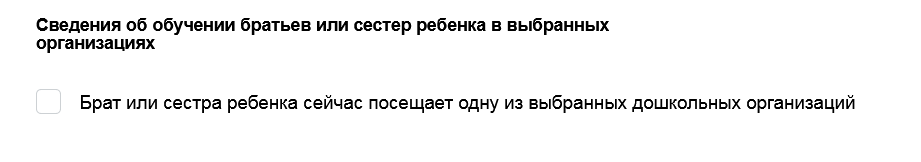 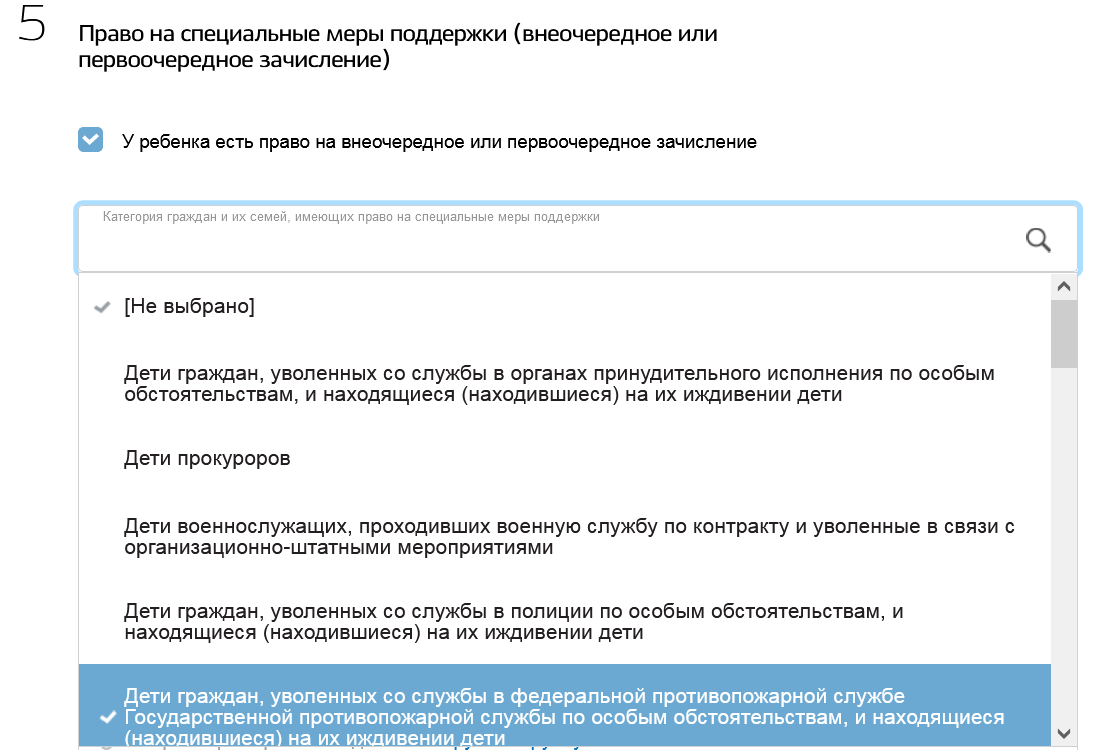 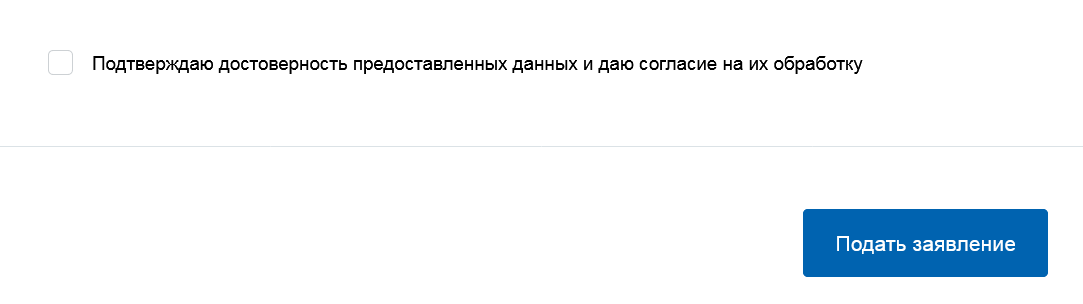 